HUMAN TRAFFICKING IN INDIANA:
CONSIDERATIONS FOR SURVIVOR-CENTERED
RESPONSE AND REFERRALS IN A HEALTHCARE SETTING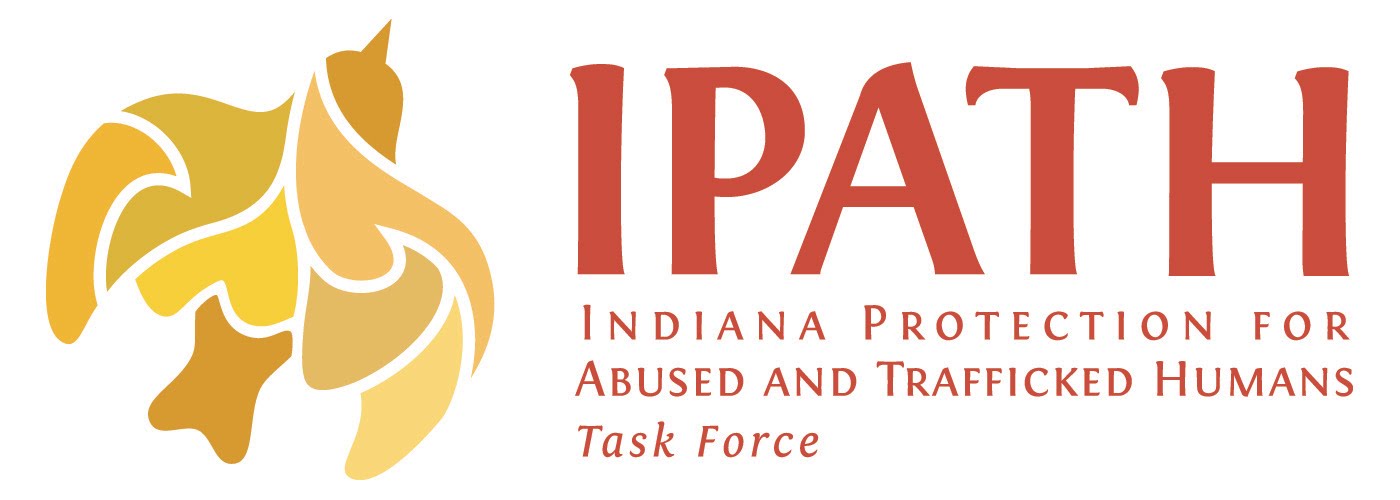 IPATH Taskforce Pre-Test90 Minute WebinarJob Title: _________________________________Healthcare Network/Provider/Facility: ____________________________1. What do you consider your current level of knowledge regarding human trafficking?a) Not knowledgeable  b) Somewhat knowledgeable  c) Very knowledgeable  d) Expert2. Health professionals are in an important position to identify victims of human trafficking.a) Strongly disagree  b) Somewhat disagree  c) Undecided  d) Somewhat agree  e) Strongly agree3. There must be elements of force, fraud and/or coercion when identifying an adult human trafficking situation.a) Strongly disagree  b) Somewhat disagree  c) Undecided  d) Somewhat agree  e) Strongly agree4. There are two types of trafficking victims commonly found in the U.S., individuals forced into commercial sexual exploitation and individuals forced into some form of labor exploitation.a) Strongly disagree  b) Somewhat disagree  c) Undecided  d) Somewhat agree  e) Strongly agree5. Victims of human trafficking will immediately ask for help or assistance if given the opportunity.a) Strongly disagree  b) Somewhat disagree  c) Undecided  d) Somewhat agree  e) Strongly agree6. Human Trafficking victims look the same and their situations are similar, so they are easily identifiable.a) Strongly disagree  b) Somewhat disagree  c) Undecided  d) Somewhat agree  e) Strongly agree7. A T-Visa and a U-Visa take about the same amount of time for processing.a) Strongly disagree  b) Somewhat disagree  c) Undecided  d) Somewhat agree  e) Strongly agree8.  Health professionals need to be connected to strong referral networks to be able to connect victim with their many, complex needs.a) Strongly disagree  b) Somewhat disagree  c) Undecided  d) Somewhat agree  e) Strongly agree9. Victims rarely know their trafficker prior to being trafficked.a) Strongly disagree  b) Somewhat disagree  c) Undecided  d) Somewhat agree  e) Strongly agree10. False promises regarding employment, wages, working conditions, love, marriage, or better life would be an example of:ForceFraudCoercion11. AFTER watching the webinar: How many victims of human trafficking do you believe you served in the last 3 months?Thanks for participating in our webinar!  We look forward to future collaboration!